Двадцать девятая сессия шестого созываРЕШЕНИЕО внесении изменений в бюджет сельского поселения Боринский сельсовет  Липецкого муниципального района Липецкой области  Российской Федерации на 2022 год  и на плановый период 2023 и 2024 годов, принятый решением Совета депутатов сельского поселения Боринский сельсовет Липецкого муниципального района Липецкой области Российской Федерации от 27 декабря 2021 года № 69 Рассмотрев представленные администрацией сельского поселения Боринский сельсовет Липецкого муниципального района Липецкой области  изменения  в Бюджет сельского поселения Боринский сельсовет Липецкого муниципального района Липецкой области Российской федерации на 2022 год и на плановый период 2023 и 2024 годов, принятый решением Совета депутатов сельского поселения Боринский сельсовет Липецкого муниципального района Липецкой области Российской Федерации от 27 декабря 2021 года № 69(с изменениями от 04.02.2022г. №81, от 25.03.2022г. №83, от 18.04.2022г. №86, от 20.05.2022г. №93)   руководствуясь Уставом сельского поселения Боринский сельсовет Липецкого муниципального района Липецкой области Российской Федерации, и учитывая решения постоянных депутатских комиссий, Совет депутатов сельского поселения Боринский сельсовет Липецкого муниципального района Липецкой области РЕШИЛ:1. Внести изменения в бюджет сельского поселения Боринский сельсовет Липецкого муниципального района Липецкой области  Российской Федерации на 2022 год и на плановый период 2023 и 2024 годов, утвержденный решением Совета депутатов сельского поселения Боринский сельсовет Липецкого муниципального района Липецкой области Российской Федерации  от 27 декабря 2021 года № 69 согласно приложению.2. Направить вышеуказанные изменения главе сельского поселения Боринский сельсовет Липецкого муниципального района Липецкой области  для подписания и обнародования.3. Настоящее решение вступает в силу со дня его обнародования.Председатель Совета депутатовБоринский сельсовет                                                                               В.С.БунеевПриложение к решению  Совета депутатов сельского поселения Боринский сельсовет Липецкого муниципального района Липецкой области от 31.05.2022г. № 94Изменения  в бюджет сельского поселения Боринский сельсовет Липецкого муниципального района Липецкой области Российской Федерации 2022 год  и на плановый период 2023 и 2024 годовВнести изменения в Бюджет сельского поселения Боринский сельсовет Липецкого муниципального района Липецкой области Российской Федерации на 2022 год и плановый период 2023 и 2024 годов, утвержденного решением Совета депутатов сельского поселения Боринский сельсовет Липецкого муниципального района Липецкой области Российской Федерации от 27 декабря 2021 года № 69(с изменениями от 04.02.2022г. №81, от 25.03.2022г. №83,от18.04.2022г. №86,  от 20.05.2022г. №93)   следующие изменения:Утвердить бюджет сельского поселения Боринский сельсовет Липецкого муниципального района Липецкой области Российской Федерации на 2022 год по доходам в сумме  40 162 151,36  рублей, по расходам в сумме  62 9378 451,36  рублей, на  плановый период: 2023  год по доходам в сумме  30 348 817,34 рублей , по расходам в сумме 30 348 817,34 рублей, в том числе условно утвержденные расходы 1 437 100,00  рублей и на 2024 год по доходам в сумме 30 943 663,58 рублей, по расходам  30 943 663,58 рублей, в том числе условно утвержденные расходы  2 901 900,00 рублей.Приложение №1 «Объём поступлений доходов бюджета сельского поселения Боринский сельсовет Липецкого муниципального района Липецкой области Российской Федерации на 2022 год и плановый период 2023 и 2024 годов» изложить в новой редакции согласно приложению);Приложение№2 «Объем плановых назначений бюджета сельского поселения Боринский сельсовет Липецкого муниципального района Липецкой области Российской Федерации  по видам доходов» изложить в новой редакции согласно приложению);Приложение №3 "Распределение ассигнований бюджета сельского поселения Боринский сельсовет Липецкого муниципального района Липецкой области Российской Федерации по разделам и подразделам классификации расходов бюджетов Российской Федерации на 2022 год и плановый период 2023 и 2024 годов" изложить в новой редакции согласно приложению);Приложение №4 "Ведомственная структура расходов бюджета сельского поселения Боринский сельсовет Липецкого муниципального района Липецкой области Российской Федерации на 2022 год и плановый период 2023 и 2024 годов" изложить в новой редакции (согласно приложению);Приложение №5 "Распределение бюджетных ассигнований по разделам, подразделам, целевым статьям (муниципальным программам сельского поселения Боринский сельсовет Липецкого муниципального района Липецкой области Российской Федерации и непрограммным направлениям деятельности), группам видов расходов классификации расходов бюджетов Российской Федерации на 2022 год и плановый период 2023 и 2024  годов" изложить в новой редакции (согласно приложению);Приложение № 6 "Распределение бюджетных ассигнований по целевым статьям (муниципальным программам сельского поселения Боринский сельсовет Липецкого муниципального района Липецкой области Российской Федерации и непрограммным направлениям деятельности), группам видов расходов, разделам, подразделам классификации расходов бюджетов Российской Федерации на 2022 год и плановый период 2023 и 2024  годов" изложить в новой редакции (согласно приложению).Глава сельского поселения Боринский сельсовет  Липецкого муниципального района                                      Е.В. Воропаева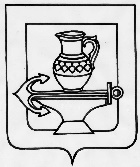 СОВЕТ ДЕПУТАТОВСЕЛЬСКОГО ПОСЕЛЕНИЯ БОРИНСКИЙ СЕЛЬСОВЕТ ЛИПЕЦКОГО МУНИЦИПАЛЬНОГО РАЙОНАЛИПЕЦКОЙ ОБЛАСТИ РОССИЙСКОЙ ФЕДЕРАЦИИ31.05.2022г.                                               № 94Приложение 1Объём поступлений доходов бюджета сельского поселения Боринский сельсовет Липецкого муниципального района Липецкой области Российской Федерации на 2022 год и плановый период 2023 и 2024 годовОбъём поступлений доходов бюджета сельского поселения Боринский сельсовет Липецкого муниципального района Липецкой области Российской Федерации на 2022 год и плановый период 2023 и 2024 годовОбъём поступлений доходов бюджета сельского поселения Боринский сельсовет Липецкого муниципального района Липецкой области Российской Федерации на 2022 год и плановый период 2023 и 2024 годовОбъём поступлений доходов бюджета сельского поселения Боринский сельсовет Липецкого муниципального района Липецкой области Российской Федерации на 2022 год и плановый период 2023 и 2024 годовКод админ. доходовКод бюджетной классификацииНаименованиеСумма,руб.Сумма,руб.Сумма,руб.Код админ. доходовКод бюджетной классификацииНаименование2022 год2023 год2024 год1 00 00000 00 0000 000I. Доходы             28 126 400,00          28 742 800,00     29 019 000,00   1821 01 02000 01 0000 110Налог на доходы физических лиц                3 948 000,00            4 195 000,00       4 500 000,00   1821 05 01000 00 0000 110Налог, взимаемый в связи с применением упрощенной системы налогообложения               7 800 000,00            8 100 000,00       8 350 000,00   182 1 05 03000 00 0000 110Единый сельскохозяйственный налог                    60 000,00                 61 200,00            63 000,00   1821 06 01000 00 0000 110Налог на имущество физических лиц               1 053 000,00            1 054 000,00       1 055 000,00   1821 06 06000 00 0000 110Земельный налог             14 950 000,00          15 025 000,00     15 050 000,00   9011 08 04020 01 1000 110Государственная пошлина за совершение нотариальных действий должностными лицами органов местного самоуправления, уполномоченными в соответствии с законодательными актами Российской Федерации на совершение нотариальных действий(сумма платежа (перерасчеты, недоимка и задолженность по соответствующему платежу, в том числе по отмененному))                      1 000,00                   1 000,00              1 000,00   9011 14 02053 10 0000 410 Доходы от реализации иного имущества, находящегося в собственности сельских поселений (за исключением имущества муниципальных бюджетных и автономных учреждений, а также имущества муниципальных унитарных предприятий, в том числе казенных), в части реализации основных средств по указанному имуществу                  314 400,00               306 600,00                         -     9012 00 00000 00 0000 000Безвозмездные поступления             12 035 751,36            1 606 017,34       1 924 663,58   9012 02 15002 10 0000 150Дотации бюджетам сельских поселений на поддержку мер по обеспечению сбалансированности бюджетов               3 115 711,00                             -                           -     9012 02 16549 10 0000 150Дотации (гранты) бюджетам сельских поселений за достижение показателей деятельности органов местного самоуправления                  637 500,00                             -                           -     9012 02 25299 10 0000 150Субсидии бюджетам сельских поселений на
обустройство и восстановление воинских захоронений,
находящихся в государственной собственности                                -                               -            120 000,00   9012 02 25467 10 0000 150Субсидии бюджетам сельских поселений на обеспечение развития и укрепления материально-технической базы домов культуры в населенных пунктах с числом жителей до 50 тысяч человек                  551 308,36               640 066,34          771 691,58   9012 02 29999 10 0000 150Прочие субсидии бюджетам сельских поселений               5 868 323,00                             -                           -     9012 02 35118 10 0000 150Субвенции бюджетам сельских поселений на осуществление первичного воинского учета на территориях, где отсутствуют военные комиссариаты                  232 700,00               245 700,00          252 700,00   9012 02 40014 10 0000 150Межбюджетные трансферты, передаваемые бюджетам сельских поселений из бюджетов муниципальных районов на осуществление части полномочий по решению вопросов местного значения в соответствии с заключенными соглашениями                  600 209,00               720 251,00          780 272,00   9012 07 05030 10 0000 150Прочие безвозмездные поступления в бюджеты сельских поселений               1 030 000,00                             -                           -     ВСЕГО ДОХОДОВ             40 162 151,36          30 348 817,34     30 943 663,58   Приложение 2Приложение 2Приложение 2Объем плановых назначений бюджета сельского поселения Боринский сельсовет Липецкого муниципального района Липецкой области Российской Федерации  по видам доходов
 на 2022 год и плановый период 2023 и 2024 годов Объем плановых назначений бюджета сельского поселения Боринский сельсовет Липецкого муниципального района Липецкой области Российской Федерации  по видам доходов
 на 2022 год и плановый период 2023 и 2024 годов Объем плановых назначений бюджета сельского поселения Боринский сельсовет Липецкого муниципального района Липецкой области Российской Федерации  по видам доходов
 на 2022 год и плановый период 2023 и 2024 годов Объем плановых назначений бюджета сельского поселения Боринский сельсовет Липецкого муниципального района Липецкой области Российской Федерации  по видам доходов
 на 2022 год и плановый период 2023 и 2024 годов Объем плановых назначений бюджета сельского поселения Боринский сельсовет Липецкого муниципального района Липецкой области Российской Федерации  по видам доходов
 на 2022 год и плановый период 2023 и 2024 годов Код бюджетной классификации Российской ФедерацииНаименование доходов2022 год2023 год2024 год00010000000000000000НАЛОГОВЫЕ И НЕНАЛОГОВЫЕ ДОХОДЫ 28 126 400,00     28 742 800,00    29 019 000,00   00010100000000000000НАЛОГИ НА ПРИБЫЛЬ, ДОХОДЫ   3 948 000,00       4 195 000,00      4 500 000,00   00010102000010000110Налог на доходы физических лиц   3 948 000,00       4 195 000,00      4 500 000,00   00010500000000000000НАЛОГИ НА СОВОКУПНЫЙ ДОХОД   7 860 000,00       8 161 200,00      8 413 000,00   00010501000000000110Налог, взимаемый в связи с применением упрощенной системы налогообложения   7 800 000,00       8 100 000,00      8 350 000,00   00010503000000000110Единый сельскохозяйственный налог        60 000,00            61 200,00           63 000,00   00010600000000000000НАЛОГИ НА ИМУЩЕСТВО 16 003 000,00     16 079 000,00    16 105 000,00   00010601000001000110Налог на имущество физических лиц   1 053 000,00       1 054 000,00      1 055 000,00   00010606000001000110Земельный налог 14 950 000,00     15 025 000,00    15 050 000,00   00010800000000000000ГОСУДАРСТВЕННАЯ ПОШЛИНА          1 000,00              1 000,00             1 000,00   00011400000000000000ДОХОДЫ ОТ ПРОДАЖИ МАТЕРИАЛЬНЫХ И НЕМАТЕРИАЛЬНЫХ АКТИВОВ      314 400,00          306 600,00                        -     00020000000000000000БЕЗВОЗМЕЗДНЫЕ ПОСТУПЛЕНИЯ 12 035 751,36       1 606 017,34      1 924 663,58   ВСЕГО ДОХОДОВ 40 162 151,36     30 348 817,34    30 943 663,58   Приложение 3Распределение ассигнований бюджета  сельского поселения Боринский сельсовет Липецкого муниципального района Липецкой области Российской Федерации  по разделам и подразделам классификации расходов бюджетов Российской Федерации 
на 2022 год и плановый период 2023 и 2024 годовРаспределение ассигнований бюджета  сельского поселения Боринский сельсовет Липецкого муниципального района Липецкой области Российской Федерации  по разделам и подразделам классификации расходов бюджетов Российской Федерации 
на 2022 год и плановый период 2023 и 2024 годовРаспределение ассигнований бюджета  сельского поселения Боринский сельсовет Липецкого муниципального района Липецкой области Российской Федерации  по разделам и подразделам классификации расходов бюджетов Российской Федерации 
на 2022 год и плановый период 2023 и 2024 годовРаспределение ассигнований бюджета  сельского поселения Боринский сельсовет Липецкого муниципального района Липецкой области Российской Федерации  по разделам и подразделам классификации расходов бюджетов Российской Федерации 
на 2022 год и плановый период 2023 и 2024 годовРаспределение ассигнований бюджета  сельского поселения Боринский сельсовет Липецкого муниципального района Липецкой области Российской Федерации  по разделам и подразделам классификации расходов бюджетов Российской Федерации 
на 2022 год и плановый период 2023 и 2024 годовРаспределение ассигнований бюджета  сельского поселения Боринский сельсовет Липецкого муниципального района Липецкой области Российской Федерации  по разделам и подразделам классификации расходов бюджетов Российской Федерации 
на 2022 год и плановый период 2023 и 2024 годовНаименованиеРазделПодразделСумма , руб.Сумма , руб.Сумма , руб.НаименованиеРазделПодраздел2022 год2023 год2024 годВсего  62 937 451,36    30 348 817,34     30 943 663,58   Общегосударственные вопросы01 12 013 518,00     9 441 685,00      9 440 249,00   Функционирование высшего должностного лица субъекта Российской Федерации и муниципального образования" подлежат отражению расходы на содержание президентов республик в составе Российской Федерации, глав администраций субъектов Российской Федерации и органов местного самоуправления, а также аппаратов указанных должностных лиц0102    1 152 418,93      1 033 300,00       1 033 300,00   Функционирование Правительства Российской Федерации, высших исполнительных органов государственной власти субъектов Российской Федерации, местных администраций 0104    9 668 347,07      7 281 200,00       7 281 200,00   Обеспечение деятельности финансовых, налоговых и таможенных органов и органов финансового (финансово-бюджетного) надзора0106       160 752,00           98 185,00            96 749,00   Резервные фонды0111       123 000,00         200 000,00          200 000,00   Другие общегосударственные вопросы0113       909 000,00         829 000,00          829 000,00   Национальная оборона02      232 700,00        245 700,00         252 700,00   Мобилизация и вневойсковая подготовка0203       232 700,00         245 700,00          252 700,00   Национальная безопасность и правоохранительная деятельность03      400 000,00        200 000,00         200 000,00   Обеспечение пожарной безопасности0310       400 000,00         200 000,00          200 000,00   Национальная экономика04    1 782 480,00         720 251,00          780 272,00   Дорожное хозяйство(дорожные фонды)0409       600 209,00         720 251,00          780 272,00   Другие вопросы в области национальной экономики0412    1 182 271,00                       -                          -     Жилищно-коммунальное хозяйство05 23 019 921,36     9 870 181,34      8 788 392,58   Благоустройство0503  23 019 921,36      9 870 181,34       8 788 392,58   Культура, кинематография 08 24 989 332,00     8 061 200,00      8 207 450,00   Культура0801  24 989 332,00      8 061 200,00       8 207 450,00   Социальная политика10      399 500,00        272 700,00         272 700,00   Пенсионное обеспечение1001       322 500,00         272 700,00          272 700,00   Социальное обеспечение населения1003         77 000,00   Физическая культура и спорт11      100 000,00        100 000,00         100 000,00   Физическая культура1101       100 000,00         100 000,00          100 000,00   Условно утвержденные расходы                      -        1 437 100,00       2 901 900,00   Приложение 4Ведомственная структура расходов бюджета сельского поселения Боринский сельсовет Липецкого муниципального района Липецкой области Российской Федерации  на 2022 год и плановый период 2023 и 2024 годовВедомственная структура расходов бюджета сельского поселения Боринский сельсовет Липецкого муниципального района Липецкой области Российской Федерации  на 2022 год и плановый период 2023 и 2024 годовВедомственная структура расходов бюджета сельского поселения Боринский сельсовет Липецкого муниципального района Липецкой области Российской Федерации  на 2022 год и плановый период 2023 и 2024 годовВедомственная структура расходов бюджета сельского поселения Боринский сельсовет Липецкого муниципального района Липецкой области Российской Федерации  на 2022 год и плановый период 2023 и 2024 годовВедомственная структура расходов бюджета сельского поселения Боринский сельсовет Липецкого муниципального района Липецкой области Российской Федерации  на 2022 год и плановый период 2023 и 2024 годовВедомственная структура расходов бюджета сельского поселения Боринский сельсовет Липецкого муниципального района Липецкой области Российской Федерации  на 2022 год и плановый период 2023 и 2024 годовВедомственная структура расходов бюджета сельского поселения Боринский сельсовет Липецкого муниципального района Липецкой области Российской Федерации  на 2022 год и плановый период 2023 и 2024 годовВедомственная структура расходов бюджета сельского поселения Боринский сельсовет Липецкого муниципального района Липецкой области Российской Федерации  на 2022 год и плановый период 2023 и 2024 годовНаименованиеГлавный распорядительРазделПодразделЦелевая статьяВид расходовСумма,руб.Сумма,руб.Сумма,руб.НаименованиеГлавный распорядительРазделПодразделЦелевая статьяВид расходов2022 год2023 год2024 год123456789Администрация сельского поселения Боринский сельсовет Липецкого муниципального района Липецкой области Российской Федерации901             62 937 451,86           30 348 817,33             30 943 663,58   Общегосударственные вопросы90101            12 020 518,50            9 441 685,00              9 440 249,00   Функционирование высшего должностного лица субъекта Российской Федерации и муниципального образования9010102              1 152 418,93            1 033 300,00              1 033 300,00   Муниципальная  программа"Устойчивое развитие сельского поселения Боринский сельсовет Липецкого муниципального района на 2014-2024 годы"901010201 0 00 0000              1 152 418,93            1 033 300,00              1 033 300,00   Подпрограмма "Создание системы эффективного муниципального управления в Боринском сельском поселении на 2014-2024г.г."901010201 4 00 0000               1 152 418,93             1 033 300,00               1 033 300,00   Основное мероприятие  "Расходы на содержание главы сельского поселения" 901010201 4 05 00000               1 152 418,93             1 033 300,00               1 033 300,00    Расходы по начислению на выплаты по оплате труда главе сельского поселения  901010201 4 05 02110                  266 506,43                239 000,00                  239 000,00   Расходы на выплаты персоналу в целях обеспечения
выполнения функций государственными (муниципальными)
органами, казенными учреждениями, органами управления
государственными внебюджетными фондами901010201 4 05 02110100                  266 506,43                239 000,00                  239 000,00    Расходы на выплаты по оплате труда главе сельского поселения901010201 4 05 02111                  838 712,50                749 600,00                  749 600,00   Расходы на выплаты персоналу в целях обеспечения
выполнения функций государственными (муниципальными)
органами, казенными учреждениями, органами управления
государственными внебюджетными фондами901010201 4 05 02111100                  838 712,50                749 600,00                  749 600,00   Расходы по обеспечению функций главы сельского поселения901010201 4 05 02120                    47 200,00                  44 700,00                    44 700,00   Расходы на выплаты персоналу в целях обеспечения
выполнения функций государственными (муниципальными)
органами, казенными учреждениями, органами управления
государственными внебюджетными фондами901010201 4 05 02120100                    47 200,00                  44 700,00                    44 700,00   Функционирование Правительства Российской Федерации, высших исполнительных органов государственной власти субъектов Российской Федерации, местных администраций9010104               9 668 347,57             7 281 200,00               7 281 200,00   Муниципальная  программа"Устойчивое развитие сельского поселения Боринский сельсовет Липецкого муниципального района на 2014-2024 годы"901010401 0 00 0000               9 668 347,57             7 281 200,00               7 281 200,00   Подпрограмма "Создание системы эффективного муниципального управления в Боринском сельском поселении на 2014-2024г.г."901010401 4 00 0000               9 668 347,57             7 281 200,00               7 281 200,00   Основное мероприятие "Расходы на содержание работников органов местного самоуправления Боринского сельского поселения " 901010401 4 06 00000               9 668 347,57             7 281 200,00               7 281 200,00   Расходы по начислению на выплаты по оплате труда работников органов местного самоуправления901010401 4 06 03110               1 366 476,50             1 246 500,00               1 246 500,00   Расходы на выплаты персоналу в целях обеспечения
выполнения функций государственными (муниципальными)
органами, казенными учреждениями, органами управления
государственными внебюджетными фондами901010401 4 06 03110100               1 366 476,50             1 246 500,00               1 246 500,00   Расходы на выплаты по оплате труда муниципальных служащих органов местного самоуправления901010401 4 06 03111               1 265 858,40             1 194 400,00               1 194 400,00   Расходы на выплаты персоналу в целях обеспечения
выполнения функций государственными (муниципальными)
органами, казенными учреждениями, органами управления
государственными внебюджетными фондами901010401 4 06 03111100               1 265 858,40             1 194 400,00               1 194 400,00   Расходы на выплаты по оплате труда немуниципальных служащих органов местного самоуправления901010401 4 06 03112               3 222 650,67             2 900 000,00               2 900 000,00   Расходы на выплаты персоналу в целях обеспечения
выполнения функций государственными (муниципальными)
органами, казенными учреждениями, органами управления
государственными внебюджетными фондами901010401 4 06 03112100               3 222 650,67             2 900 000,00               2 900 000,00   Расходы по обеспечению функций органов местного самоуправления901010401 4 06 03120               3 813 362,00             1 940 300,00               1 940 300,00   Расходы на выплаты персоналу в целях обеспечения
выполнения функций государственными (муниципальными)
органами, казенными учреждениями, органами управления
государственными внебюджетными фондами901010401 4 06 03120100                    87 062,00                  84 000,00                    84 000,00   Закупка товаров, работ и услуг для государственных (муниципальных) нужд)901010401 4 06 03120200               1 026 300,00             1 056 300,00               1 056 300,00   Иные бюджетные ассигнования901010401 4 06 03120800               2 700 000,00                800 000,00                  800 000,00   Обеспечение деятельности финансовых, налоговых и таможенных органов и органов финансового (финансово-бюджетного) надзора9010106                  160 752,00                  98 185,00                    96 749,00   Муниципальная  программа"Устойчивое развитие сельского поселения Боринский сельсовет Липецкого муниципального района на 2014-2024 годы"901010601 0 00 00000                  160 752,00                  98 185,00                    96 749,00   Подпрограмма "Создание системы эффективного муниципального управления в Боринском сельском поселении на 2014-2024г.г."901010601 4 00 00000                  160 752,00                  98 185,00                    96 749,00   Основное мероприятие  "Межбюджетные трансферты муниципальному району на передачу полномочий по вопросам местного значения "901010601 4 09 00000                  160 752,00                  98 185,00                    96 749,00   Расходы по передаче полномочий  муниципальному району по осуществлению контроля за исполнением бюджета поселения901010601 4 09 40320                    98 752,00                  98 185,00                    96 749,00   Межбюджетные трансферты901010601 4 09 40320500                    98 752,00                  98 185,00                    96 749,00   Расходы по передаче полномочий  муниципальному району по осуществлению внешнего муниципального финансового контроля901010601 4 09 40330                    62 000,00                              -                                  -     Межбюджетные трансферты901010601 4 09 40330500                    62 000,00                              -                                  -     Резервные фонды9010111                  130 000,00                200 000,00                  200 000,00   Непрограмные расходы местного бюджета 901011199 0 00 00000                  130 000,00                200 000,00                  200 000,00   Иные мероприятия в рамках непрограиных расходов местного бюжета по непрограмному направлению расходов в рамках непрограмных расходов901011199 9 00 00000                  130 000,00                200 000,00                  200 000,00   Резервный фонд по непрограмному направлению расходов в рамках непрограмных расходов901011199 9 00 09920                  130 000,00                200 000,00                  200 000,00   Иные бюджетные ассигнования901011199 9 00 09920800                  130 000,00                200 000,00                  200 000,00   Другие общегосударственные вопросы9010113                  909 000,00                829 000,00                  829 000,00   Муниципальная  программа"Устойчивое развитие сельского поселения Боринский сельсовет Липецкого муниципального района на 2014-2024годы"901011301 0 00 00000                  909 000,00                829 000,00                  829 000,00   Подпрограмма "Обеспечение безопасности человека на территории Боринского сельского поселения в 2014-2024г.г."901011301 3 00 00000                  144 000,00                144 000,00                  144 000,00   Основное мероприятие - "Количество мест массового пребывания людей и других мест возможного совершения противоправных, террористических и экстремистских действий, оборудованных системами видеонаблюдения"901011301 3 03 00000                  144 000,00                144 000,00                  144 000,00   Расходы по осуществлению мероприятий по количеству мест массового пребывания людей и других мест возможного совершения противоправных, террористических и экстремистских действий, оборудованных системами видеонаблюдения901011301 3 03 40050                  144 000,00                144 000,00                  144 000,00   Закупка товаров, работ и услуг для государственных
(муниципальных) нужд901011301 3 03 40050200                  144 000,00                144 000,00                  144 000,00   Подпрограмма "Создание системы эффективного муниципального управления в Боринском сельском поселении на 2014-2024г.г."901011301 4 00 00000                  765 000,00                685 000,00                  685 000,00   Основное мероприятие "Муниципальное управление"901011301 4 01 00000                    75 000,00                  75 000,00                    75 000,00   Расходы по муниципальному управлению901011301 4 01 40150                    75 000,00                  75 000,00                    75 000,00   Закупка товаров, работ и услуг для государственных
(муниципальных) нужд901011301 4 01 40150200                    75 000,00                  75 000,00                    75 000,00   Основное мероприятие - "Совершенствование системы управления муниципальным имуществом и земельными участками сельского поселения"901011301 4 04 00000                  160 000,00                160 000,00                  160 000,00   Расходы на  совершенствование системы управления муниципальным имуществом и земельными участками сельского поселения .901011301 4 04 40120                  160 000,00                160 000,00                  160 000,00   Закупка товаров, работ и услуг для государственных
(муниципальных) нужд901011301 4 04 40120200                  160 000,00                160 000,00                  160 000,00   Основное мероприятие - "Другие общегосударственные вопросы"901011301 4 08 00000                  530 000,00                450 000,00                  450 000,00   Расходы по другим общегосударственным вопросам901011301 4 08 40310                  530 000,00                450 000,00                  450 000,00   Закупка товаров, работ и услуг для государственных
(муниципальных) нужд901011301 4 08 40310200                  530 000,00                450 000,00                  450 000,00   Национальная оборона90102                  232 700,00                245 700,00                  252 700,00   Мобилизационная и вневойсковая подготовка9010203                  232 700,00                245 700,00                  252 700,00   Непрограмные расходы местного бюджета 901020399 0 00 00000                  232 700,00                245 700,00                  252 700,00   Иные мероприятия в рамках непрограмных расходов местного бюжета по непрограмному направлению расходов в рамках непрограмных расходов901020399 9 00 00000                  232 700,00                245 700,00                  252 700,00   Осуществление полномочий по первичному воинскому учету, на территориях, где отсутствуют военные комиссариаты по непрограмному направлению расходов в рамках непрограмных расходов901020399 9 00 51180                  232 700,00                245 700,00                  252 700,00   Расходы на выплаты персоналу в целях обеспечения
выполнения функций государственными (муниципальными)
органами, казенными учреждениями, органами управления
государственными внебюджетными фондами901020399 9 00 51180100                  213 600,00                216 000,00                  224 400,00   Закупка товаров, работ и услуг для государственных
(муниципальных) нужд901020399 9 00 51180200                    19 100,00                  29 700,00                    28 300,00   Национальная безопасность и правоохранительная деятельность90103                  400 000,00                200 000,00                  200 000,00   Обеспечение пожарной безопасности9010310                  400 000,00                200 000,00                  200 000,00   Муниципальная  программа "Устойчивое развитие сельского поселения  Боринский сельсовет Липецкого муниципального района на 2014-2024 годы"901031001 0 00 00000                  400 000,00                200 000,00                  200 000,00   Подпрограмма "Обеспечение безопасности человека на территории Боринского сельского поселения в 2014-2024г.г."901031001 3 00 00000                  400 000,00                200 000,00                  200 000,00   Основное мероприятие "Пожарная безопасность на территории сельского поселения"901031001 3 02 00000                  400 000,00                200 000,00                  200 000,00    Расходы на пожарную безопасность на территории сельского поселения 901031001 3 02 40100                  400 000,00                200 000,00                  200 000,00   Закупка товаров, работ и услуг для государственных
(муниципальных) нужд901031001 3 02 40100200                  400 000,00                200 000,00                  200 000,00   Национальная экономика90104               1 782 480,00                720 251,00                  780 272,00   Дорожное хозяйство (дорожные фонды)9010409                  600 209,00                720 251,00                  780 272,00   Непрограмные расходы местного бюджета 901040999 0 00 00000                  600 209,00                720 251,00                  780 272,00   Иные мероприятия в рамках непрограмных расходов местного бюжета по непрограмному направлению расходов в рамках непрограмных расходов901040999 9 00 00000                  600 209,00                720 251,00                  780 272,00   Содержание дорог за счет переданных муниципальным районом полномочий901040999 9 00 41500                  600 209,00                720 251,00                  780 272,00   Закупка товаров, работ и услуг для государственных
(муниципальных) нужд901040999 9 00 41500200                  600 209,00                720 251,00                  780 272,00   Другие вопросы в области национальной экономики9010412               1 182 271,00                              -                                   -     Муниципальная  программа"Устойчивое развитие сельского поселения Боринский сельсовет Липецкого муниципального района на 2014-2024 годы"901041201 0 00 00000               1 182 271,00                              -                                   -     Подпрограмма "Создание системы эффективного муниципального управления в Боринском сельском поселении на 2014-2024г.г."901041201 4 00 00000               1 182 271,00                              -                                   -     Основное мероприятие "Межбюджетные трансферты муниципальному району на передачу полномочий по вопросам местного значения "901041201 4 09 00000                  184 000,00                              -                                  -     Расходы по передаче полномочий в сфере закупок901041201 4 09 40340                  184 000,00                              -                                  -     Межбюджетные трансферты901041201 4 09 40340500                  184 000,00                              -                                  -     Основное мероприятие" Подготовка и внесение изменений в генеральные планы, правила землепользования и застройки городских и сельских поселений и документацию по планировке территорий городских округов, городских и сельских поселений Липецкой области"901041201 4 F1 00000                  998 271,00                              -                                  -     Предоставление субсидий местным бюджетам на реализацию муниципальных программ, направленных на подготовку и внесение изменений в генеральные планы, правила землепользования и застройки городских и сельских поселений и документацию по планировке территорий городских округов, городских и сельских поселений Липецкой области901041201 4 F1 S6020                  998 271,00                              -                                  -     Закупка товаров, работ и услуг для государственных
(муниципальных) нужд901041201 4 F1 S6020200                  998 271,00                              -                                  -     Жилищно-коммунальное хозяйство90105             23 019 921,36             9 870 181,34               8 788 392,58   Благоустройство9010503             23 019 921,36             9 870 181,34               8 788 392,58   Муниципальная  программа "Устойчивое развитие сельского поселения Боринский сельсовет Липецкого муниципального района на 2014-2024 годы"901050301 0 00 00000             15 557 959,19             9 812 181,34               8 730 392,58   Подпрограмма "Повышение уровня благоустройства на территории Боринского сельского поселения в 2014-2024 г.г."901050301 1 00 00000             15 557 959,19             9 812 181,34               8 730 392,58   Основное мероприятие  "Уличное освещение территорий населенных пунктов сельского поселения"           901050301 1 01 00000               4 900 001,00             4 000 000,00               4 000 000,00    Реализация направления расходов основного мероприятия "Уличное освещение территорий населенных пунктов сельского поселения"           901050301 1 01 40040               4 900 001,00             4 000 000,00               4 000 000,00   Закупка товаров, работ и услуг для государственных
(муниципальных) нужд901050301 1 01 40040200               4 900 001,00             4 000 000,00               4 000 000,00   Основное мероприятие  "Организация и содержание мест захоронения, памятников"901050301 1 02 00000                  600 000,00                600 000,00                  520 000,00   Реализация направления расходов основного мероприятия  "Организация и содержание мест захоронения, памятников"901050301 1 02 40060                  600 000,00                600 000,00                  386 666,67   Закупка товаров, работ и услуг для государственных
(муниципальных) нужд901050301 1 02 40060200                  600 000,00                600 000,00                  386 666,67   Обустройство и восстановление воинских захоронений, находящихся в государственной собственности (предоставление субсидий местным бюджетам на реализацию муниципальных программ в части организации благоустройства, ремонта и восстановления (реконструкции) воинских захоронений Великой Отечественной войны 1941-1945 годов)901050301 1 02 L2991                                -                                -                    133 333,33   Закупка товаров, работ и услуг для государственных
(муниципальных) нужд901050301 1 02 L2991200                                -                    133 333,33   Основное мероприятие  "Озеленение, благоустройство территории населенных пунктов сельского поселения"901050301 1 03 00000                  150 000,00                150 000,00                  150 000,00   Реализация направления расходов основного мероприятия  "Озеленение, благоустройство территории населенных пунктов сельского поселения"901050301 1 03 40070                  150 000,00                150 000,00                  150 000,00   Закупка товаров, работ и услуг для государственных
(муниципальных) нужд901050301 1 03 40070200                  150 000,00                150 000,00                  150 000,00   Основное мероприятие - "Организация сбора и вывоза бытовых отходов и мусора"901050301 1 04 00000               1 300 000,00             1 300 000,00               1 300 000,00   Расходы по организации сбора  и вывоза бытовых отходов и мусора901050301 1 04 40080               1 300 000,00             1 300 000,00               1 300 000,00   Закупка товаров, работ и услуг для государственных
(муниципальных) нужд901050301 1 04 40080200               1 300 000,00             1 300 000,00               1 300 000,00   Основное мероприятие "Проведение мероприятий по благоустройству Боринского сельского поселения"901050301 1 05 00000               8 607 958,19             3 762 181,34               2 760 392,58   Реализация направления расходов основного мероприятия   "Проведение мероприятий по благоустройству Боринского сельского поселения"901050301 1 0599999               8 607 958,19             3 762 181,34               2 760 392,58   Закупка товаров, работ и услуг для государственных
(муниципальных) нужд901050301 1 05 99999200               8 607 958,19             3 762 181,34               2 760 392,58   Муниципальная  программа "Энергосбережение и повышение энергетической эффективности в сельском поселении  Боринский сельсовет Липецкого муниципального района на 2014-2024 годы"901050302 0 00 00000               1 200 000,00   Основное мероприятие - "Энергосбережение и повышение энергетической эффективности в сельском поселении Боринский сельсовет Липецкого муниципального района  на 2014-2024 годы"901050302 0 02 00000               1 200 000,00   Расходы по организации работ по энергосбережению901050302 0 02 40500               1 200 000,00   Закупка товаров, работ и услуг для государственных
(муниципальных) нужд901050302 0 02 40500200               1 200 000,00   Муниципальная программа "Формирование современной городской среды на территории сельского поселения Боринский сельсовет Липецкого муниципального района на 2018-2024годы"901050304 0 00 00000              6 261 962,17                 58 000,00                   58 000,00   Подпрограмма "Повышение уровня благоустройства общественных территорий Боринского сельского поселения в 2018-2024 годы"901050304 1 00 00000               6 261 962,17                  58 000,00                    58 000,00   Основное мероприятие  "Проведение мероприятий по благоустройству общественных территорий Боринского сельского поселения"901050304 1 01 00000               6 261 962,17                  58 000,00                    58 000,00   Расходы по благоустройству общественных территорий901050304 1 01 40045                  470 000,00                  58 000,00                    58 000,00   Закупка товаров, работ и услуг для государственных
(муниципальных) нужд901050304 1 01 40045200                  470 000,00                  58 000,00                    58 000,00   Предоставление субсидий местным бюджетам на реализацию муниципальных программ, направленных на организацию благоустройства территорий поселений и городских округов9010503  04 1 01 S6420                5 791 962,17                              -                                  -     Закупка товаров, работ и услуг для государственных
(муниципальных) нужд9010503  04 1 01 S6420 200               5 791 962,17                              -                                  -     Культура, кинематография 90108            24 989 332,00            8 061 199,99              8 207 450,00   Культура9010801             24 989 332,00             8 061 199,99               8 207 450,00   Муниципальная программа "Устойчивое развитие сельского поселения Боринский сельсовет Липецкого муниципального района на 2014-2024 годы"901080101 0 00 00000             24 989 332,00             8 061 199,99               8 207 450,00   Подпрограмма "Развитие социальной сферы в Боринском сельском поселении в 2014-2024г.г."901080101 2 00 00000             24 989 332,00             8 061 199,99               8 207 450,00   Основное мероприятие "Развитие культуры сельского поселения Боринский сельсовет"901080101 2 01 00000             24 376 767,16             7 350 015,18               7 350 014,91   Расходы на развитие культуры в сельском поселении 901080101 2 01 40020             24 376 767,16             7 350 015,18               7 350 014,91   Закупка товаров, работ и услуг для государственных
(муниципальных) нужд901080101 2 01 40020200             14 624 335,16                230 015,18                  230 014,91   Предоставление субсидий бюджетным, автономным
учреждениям и иным некоммерческим организациям901080101 2 01 40020600               9 752 432,00             7 120 000,00               7 120 000,00   Основное мероприятие "Предоставление субсидий местным бюджетам на реализацию муниципальных программ, направленных на обеспечение развития и укрепления материально-технической базы муниципальных домов культуры"901080101 2 07 00000                  612 564,84                711 184,81                  857 435,09   Расходы на обеспечение развития и укрепления материально-технической базы муниципальных домов культуры901080101 2 07 L4670                  612 564,84                711 184,81                  857 435,09   Закупка товаров, работ и услуг для государственных
(муниципальных) нужд901080101 2 07 L4670600                  612 564,84                711 184,81                  857 435,09   Социальная политика90110                 392 500,00               272 700,00                 272 700,00   Пенсионное обеспечение9011001                  322 500,00                272 700,00                  272 700,00   Муниципальная программа "Устойчивое развитие сельского поселения Боринский сельсовет Липецкого муниципального района на 2014-2024 годы"901100101 0 00 00000                  322 500,00                272 700,00                  272 700,00   Подпрограмма "Создание системы эффективного муниципального управления в Боринском сельском поселении на 2014-2024г.г." 901100101 4 00 00000                 322 500,00               272 700,00                 272 700,00   Основное мероприятие  "Социальная поддержка отдельных категорий граждан"901100101 4 07 00000                  322 500,00                272 700,00                  272 700,00   Расходы по пенсионным выплатам901100101 4 07 40300                  322 500,00                272 700,00                  272 700,00   Социальное обеспечение и иные выплаты населению901100101 4 07 40300300                  322 500,00                272 700,00                  272 700,00   Социальное обеспечение населения9011003                    70 000,00   Непрограмные расходы местного бюджета 901100399 0 00 00000                    70 000,00   Иные мероприятия в рамках непрограмных расходов местного бюжета по непрограмному направлению расходов в рамках непрограмных расходов901100399 9 00 00000                    70 000,00   Резервный фонд по непрограмному направлению расходов в рамках непрограмных расходов901100399 9 00 09920                    70 000,00   Социальное обеспечение и иные выплаты населению901100399 9 00 09920300                    70 000,00   Физическая культура и спорт90111                  100 000,00                100 000,00                  100 000,00   Физическая культура 9011101                  100 000,00                100 000,00                  100 000,00   Муниципальная программа "Устойчивое развитие сельского поселения Боринский сельсовет Липецкого муниципального района на 2014-2024 годы"901110101 0 00 00000                  100 000,00                100 000,00                  100 000,00   Подпрограмма "Развитие социальной сферы в Боринском сельском поселении в 2014-2024г.г."901110101 2 00 00000                  100 000,00                100 000,00                  100 000,00   Основное мероприятие "Развитие физической культуры и спорта в сельском поселении"901110101 2 03 00000                  100 000,00                100 000,00                  100 000,00     Расходы на развитие физической культуры и спорта в сельском поселении 901110101 2 03 40030                  100 000,00                100 000,00                  100 000,00   Закупка товаров, работ и услуг для государственных
(муниципальных) нужд901110101 2 03 40030200                  100 000,00                100 000,00                  100 000,00   Условно утвержденные расходы                                 -               1 437 100,00               2 901 900,00   ВСЕГО:             62 937 451,86           30 348 817,33             30 943 663,58   Приложение 5Приложение 5Приложение 5Приложение 5Распределение бюджетных ассигнований по разделам, подразделам, целевым статьям (муниципальным программам сельского поселения Боринский сельсовет Липецкого муниципального района Липецкой области Российской Федерации  и непрограммным направлениям деятельности), группам видов расходов классификации расходов бюджетов Российской Федерации на 2022 год и плановый период 2023 и 2024 годов Распределение бюджетных ассигнований по разделам, подразделам, целевым статьям (муниципальным программам сельского поселения Боринский сельсовет Липецкого муниципального района Липецкой области Российской Федерации  и непрограммным направлениям деятельности), группам видов расходов классификации расходов бюджетов Российской Федерации на 2022 год и плановый период 2023 и 2024 годов Распределение бюджетных ассигнований по разделам, подразделам, целевым статьям (муниципальным программам сельского поселения Боринский сельсовет Липецкого муниципального района Липецкой области Российской Федерации  и непрограммным направлениям деятельности), группам видов расходов классификации расходов бюджетов Российской Федерации на 2022 год и плановый период 2023 и 2024 годов Распределение бюджетных ассигнований по разделам, подразделам, целевым статьям (муниципальным программам сельского поселения Боринский сельсовет Липецкого муниципального района Липецкой области Российской Федерации  и непрограммным направлениям деятельности), группам видов расходов классификации расходов бюджетов Российской Федерации на 2022 год и плановый период 2023 и 2024 годов Распределение бюджетных ассигнований по разделам, подразделам, целевым статьям (муниципальным программам сельского поселения Боринский сельсовет Липецкого муниципального района Липецкой области Российской Федерации  и непрограммным направлениям деятельности), группам видов расходов классификации расходов бюджетов Российской Федерации на 2022 год и плановый период 2023 и 2024 годов Распределение бюджетных ассигнований по разделам, подразделам, целевым статьям (муниципальным программам сельского поселения Боринский сельсовет Липецкого муниципального района Липецкой области Российской Федерации  и непрограммным направлениям деятельности), группам видов расходов классификации расходов бюджетов Российской Федерации на 2022 год и плановый период 2023 и 2024 годов Распределение бюджетных ассигнований по разделам, подразделам, целевым статьям (муниципальным программам сельского поселения Боринский сельсовет Липецкого муниципального района Липецкой области Российской Федерации  и непрограммным направлениям деятельности), группам видов расходов классификации расходов бюджетов Российской Федерации на 2022 год и плановый период 2023 и 2024 годов Распределение бюджетных ассигнований по разделам, подразделам, целевым статьям (муниципальным программам сельского поселения Боринский сельсовет Липецкого муниципального района Липецкой области Российской Федерации  и непрограммным направлениям деятельности), группам видов расходов классификации расходов бюджетов Российской Федерации на 2022 год и плановый период 2023 и 2024 годов  НаименованиеРазделПодразделЦелевая статьяВид расходовСумма,руб.Сумма,руб.Сумма,руб. НаименованиеРазделПодразделЦелевая статьяВид расходов2022 год2023 год2024 год12345678Общегосударственные вопросы01      12 020 518,50           9 441 685,00       9 440 249,00   Функционирование высшего должностного лица субъекта Российской Федерации и муниципального образования0102        1 152 418,93           1 033 300,00       1 033 300,00   Муниципальная  программа"Устойчивое развитие сельского поселения Боринский сельсовет Липецкого муниципального района на 2014-2024 годы"010201 0 00 0000        1 152 418,93           1 033 300,00       1 033 300,00   Подпрограмма "Создание системы эффективного муниципального управления в Боринском сельском поселении на 2014-2024г.г."010201 4 00 0000        1 152 418,93           1 033 300,00        1 033 300,00   Основное мероприятие  "Расходы на содержание главы сельского поселения" 010201 4 05 00000        1 152 418,93           1 033 300,00        1 033 300,00    Расходы по начислению на выплаты по оплате труда главе сельского поселения  010201 4 05 02110           266 506,43              239 000,00           239 000,00   Расходы на выплаты персоналу в целях обеспечения
выполнения функций государственными (муниципальными)
органами, казенными учреждениями, органами управления
государственными внебюджетными фондами010201 4 05 02110100           266 506,43              239 000,00           239 000,00    Расходы на выплаты по оплате труда главе сельского поселения010201 4 05 02111           838 712,50              749 600,00           749 600,00   Расходы на выплаты персоналу в целях обеспечения
выполнения функций государственными (муниципальными)
органами, казенными учреждениями, органами управления
государственными внебюджетными фондами010201 4 05 02111100           838 712,50              749 600,00           749 600,00   Расходы по обеспечению функций главы сельского поселения010201 4 05 02120             47 200,00                44 700,00             44 700,00   Расходы на выплаты персоналу в целях обеспечения
выполнения функций государственными (муниципальными)
органами, казенными учреждениями, органами управления
государственными внебюджетными фондами010201 4 05 02120100             47 200,00                44 700,00             44 700,00   Функционирование Правительства Российской Федерации, высших исполнительных органов государственной власти субъектов Российской Федерации, местных администраций0104        9 668 347,57           7 281 200,00        7 281 200,00   Муниципальная  программа"Устойчивое развитие сельского поселения Боринский сельсовет Липецкого муниципального района на 2014-2024 годы"010401 0 00 0000        9 668 347,57           7 281 200,00        7 281 200,00   Подпрограмма "Создание системы эффективного муниципального управления в Боринском сельском поселении на 2014-2024г.г."010401 4 00 0000        9 668 347,57           7 281 200,00        7 281 200,00   Основное мероприятие "Расходы на содержание работников органов местного самоуправления Боринского сельского поселения " 010401 4 06 00000        9 668 347,57           7 281 200,00        7 281 200,00   Расходы по начислению на выплаты по оплате труда работников органов местного самоуправления010401 4 06 03110        1 366 476,50           1 246 500,00        1 246 500,00   Расходы на выплаты персоналу в целях обеспечения
выполнения функций государственными (муниципальными)
органами, казенными учреждениями, органами управления
государственными внебюджетными фондами010401 4 06 03110100        1 366 476,50           1 246 500,00        1 246 500,00   Расходы на выплаты по оплате труда муниципальных служащих органов местного самоуправления010401 4 06 03111        1 265 858,40           1 194 400,00        1 194 400,00   Расходы на выплаты персоналу в целях обеспечения
выполнения функций государственными (муниципальными)
органами, казенными учреждениями, органами управления
государственными внебюджетными фондами010401 4 06 03111100        1 265 858,40           1 194 400,00        1 194 400,00   Расходы на выплаты по оплате труда немуниципальных служащих органов местного самоуправления010401 4 06 03112        3 222 650,67           2 900 000,00        2 900 000,00   Расходы на выплаты персоналу в целях обеспечения
выполнения функций государственными (муниципальными)
органами, казенными учреждениями, органами управления
государственными внебюджетными фондами010401 4 06 03112100        3 222 650,67           2 900 000,00        2 900 000,00   Расходы по обеспечению функций органов местного самоуправления010401 4 06 03120        3 813 362,00           1 940 300,00        1 940 300,00   Расходы на выплаты персоналу в целях обеспечения
выполнения функций государственными (муниципальными)
органами, казенными учреждениями, органами управления
государственными внебюджетными фондами010401 4 06 03120100             87 062,00                84 000,00             84 000,00   Закупка товаров, работ и услуг для государственных (муниципальных) нужд)010401 4 06 03120200        1 026 300,00           1 056 300,00        1 056 300,00   Иные бюджетные ассигнования010401 4 06 03120800        2 700 000,00              800 000,00           800 000,00   Обеспечение деятельности финансовых, налоговых и таможенных органов и органов финансового (финансово-бюджетного) надзора0106           160 752,00                98 185,00             96 749,00   Муниципальная  программа"Устойчивое развитие сельского поселения Боринский сельсовет Липецкого муниципального района на 2014-2024 годы"010601 0 00 00000           160 752,00                98 185,00             96 749,00   Подпрограмма "Создание системы эффективного муниципального управления в Боринском сельском поселении на 2014-2024г.г."010601 4 00 00000           160 752,00                98 185,00             96 749,00   Основное мероприятие  "Межбюджетные трансферты муниципальному району на передачу полномочий по вопросам местного значения "010601 4 09 00000           160 752,00                98 185,00             96 749,00   Расходы по передаче полномочий  муниципальному району по осуществлению контроля за исполнением бюджета поселения010601 4 09 40320             98 752,00                98 185,00             96 749,00   Межбюджетные трансферты010601 4 09 40320500             98 752,00                98 185,00             96 749,00   Расходы по передаче полномочий  муниципальному району по осуществлению внешнего муниципального финансового контроля010601 4 09 40330             62 000,00                             -                            -     Межбюджетные трансферты010601 4 09 40330500             62 000,00                             -                            -     Резервные фонды0111           130 000,00              200 000,00           200 000,00   Непрограмные расходы местного бюджета 011199 0 00 00000           130 000,00              200 000,00           200 000,00   Иные мероприятия в рамках непрограиных расходов местного бюжета по непрограмному направлению расходов в рамках непрограмных расходов011199 9 00 00000           130 000,00              200 000,00           200 000,00   Резервный фонд по непрограмному направлению расходов в рамках непрограмных расходов011199 9 00 09920           130 000,00              200 000,00           200 000,00   Иные бюджетные ассигнования011199 9 00 09920800           130 000,00              200 000,00           200 000,00   Другие общегосударственные вопросы0113           909 000,00              829 000,00           829 000,00   Муниципальная  программа"Устойчивое развитие сельского поселения Боринский сельсовет Липецкого муниципального района на 2014-2024годы"011301 0 00 00000           909 000,00              829 000,00           829 000,00   Подпрограмма "Обеспечение безопасности человека на территории Боринского сельского поселения в 2014-2024г.г."011301 3 00 00000           144 000,00              144 000,00           144 000,00   Основное мероприятие - "Количество мест массового пребывания людей и других мест возможного совершения противоправных, террористических и экстремистских действий, оборудованных системами видеонаблюдения"011301 3 03 00000           144 000,00              144 000,00           144 000,00   Расходы по осуществлению мероприятий по количеству мест массового пребывания людей и других мест возможного совершения противоправных, террористических и экстремистских действий, оборудованных системами видеонаблюдения011301 3 03 40050           144 000,00              144 000,00           144 000,00   Закупка товаров, работ и услуг для государственных
(муниципальных) нужд011301 3 03 40050200           144 000,00              144 000,00           144 000,00   Подпрограмма "Создание системы эффективного муниципального управления в Боринском сельском поселении на 2014-2024г.г."011301 4 00 00000           765 000,00              685 000,00           685 000,00   Основное мероприятие "Муниципальное управление"011301 4 01 00000             75 000,00                75 000,00             75 000,00   Расходы по муниципальному управлению011301 4 01 40150             75 000,00                75 000,00             75 000,00   Закупка товаров, работ и услуг для государственных
(муниципальных) нужд011301 4 01 40150200             75 000,00                75 000,00             75 000,00   Основное мероприятие - "Совершенствование системы управления муниципальным имуществом и земельными участками сельского поселения"011301 4 04 00000           160 000,00              160 000,00           160 000,00   Расходы на  совершенствование системы управления муниципальным имуществом и земельными участками сельского поселения .011301 4 04 40120           160 000,00              160 000,00           160 000,00   Закупка товаров, работ и услуг для государственных
(муниципальных) нужд011301 4 04 40120200           160 000,00              160 000,00           160 000,00   Основное мероприятие - "Другие общегосударственные вопросы"011301 4 08 00000           530 000,00              450 000,00           450 000,00   Расходы по другим общегосударственным вопросам011301 4 08 40310           530 000,00              450 000,00           450 000,00   Закупка товаров, работ и услуг для государственных
(муниципальных) нужд011301 4 08 40310200           530 000,00              450 000,00           450 000,00   Национальная оборона02           232 700,00              245 700,00           252 700,00   Мобилизационная и вневойсковая подготовка0203           232 700,00              245 700,00           252 700,00   Непрограмные расходы местного бюджета 020399 0 00 00000           232 700,00              245 700,00           252 700,00   Иные мероприятия в рамках непрограмных расходов местного бюжета по непрограмному направлению расходов в рамках непрограмных расходов020399 9 00 00000           232 700,00              245 700,00           252 700,00   Осуществление полномочий по первичному воинскому учету, на территориях, где отсутствуют военные комиссариаты по непрограмному направлению расходов в рамках непрограмных расходов020399 9 00 51180           232 700,00              245 700,00           252 700,00   Расходы на выплаты персоналу в целях обеспечения
выполнения функций государственными (муниципальными)
органами, казенными учреждениями, органами управления
государственными внебюджетными фондами020399 9 00 51180100           213 600,00              216 000,00           224 400,00   Закупка товаров, работ и услуг для государственных
(муниципальных) нужд020399 9 00 51180200             19 100,00                29 700,00             28 300,00   Национальная безопасность и правоохранительная деятельность03           400 000,00              200 000,00           200 000,00   Обеспечение пожарной безопасности0310           400 000,00              200 000,00           200 000,00   Муниципальная  программа "Устойчивое развитие сельского поселения  Боринский сельсовет Липецкого муниципального района на 2014-2024 годы"031001 0 00 00000           400 000,00              200 000,00           200 000,00   Подпрограмма "Обеспечение безопасности человека на территории Боринского сельского поселения в 2014-2024г.г."031001 3 00 00000           400 000,00              200 000,00           200 000,00   Основное мероприятие "Пожарная безопасность на территории сельского поселения"031001 3 02 00000           400 000,00              200 000,00           200 000,00    Расходы на пожарную безопасность на территории сельского поселения 031001 3 02 40100           400 000,00              200 000,00           200 000,00   Закупка товаров, работ и услуг для государственных
(муниципальных) нужд031001 3 02 40100200           400 000,00              200 000,00           200 000,00   Национальная экономика04        1 782 480,00              720 251,00           780 272,00   Дорожное хозяйство (дорожные фонды)0409           600 209,00              720 251,00           780 272,00   Непрограмные расходы местного бюджета 040999 0 00 00000           600 209,00              720 251,00           780 272,00   Иные мероприятия в рамках непрограмных расходов местного бюжета по непрограмному направлению расходов в рамках непрограмных расходов040999 9 00 00000           600 209,00              720 251,00           780 272,00   Содержание дорог за счет переданных муниципальным районом полномочий040999 9 00 41500           600 209,00              720 251,00           780 272,00   Закупка товаров, работ и услуг для государственных
(муниципальных) нужд040999 9 00 41500200           600 209,00              720 251,00           780 272,00   Другие вопросы в области национальной экономики0412        1 182 271,00                             -                            -     Муниципальная  программа"Устойчивое развитие сельского поселения Боринский сельсовет Липецкого муниципального района на 2014-2024 годы"041201 0 00 00000        1 182 271,00                             -                            -     Подпрограмма "Создание системы эффективного муниципального управления в Боринском сельском поселении на 2014-2024г.г."041201 4 00 00000        1 182 271,00                             -                            -     Основное мероприятие "Межбюджетные трансферты муниципальному району на передачу полномочий по вопросам местного значения "041201 4 09 00000           184 000,00                             -                            -     Расходы по передаче полномочий в сфере закупок041201 4 09 40340           184 000,00                             -                            -     Межбюджетные трансферты041201 4 09 40340500           184 000,00                             -                            -     Основное мероприятие" Подготовка и внесение изменений в генеральные планы, правила землепользования и застройки городских и сельских поселений и документацию по планировке территорий городских округов, городских и сельских поселений Липецкой области"041201 4 F1 00000           998 271,00                             -                            -     Предоставление субсидий местным бюджетам на реализацию муниципальных программ, направленных на подготовку и внесение изменений в генеральные планы, правила землепользования и застройки городских и сельских поселений и документацию по планировке территорий городских округов, городских и сельских поселений Липецкой области041201 4 F1 S6020           998 271,00                             -                            -     Закупка товаров, работ и услуг для государственных
(муниципальных) нужд041201 4 F1 S6020200           998 271,00                             -                            -     Жилищно-коммунальное хозяйство05      23 019 921,36           9 870 181,34        8 788 392,58   Благоустройство0503      23 019 921,36           9 870 181,34        8 788 392,58   Муниципальная  программа "Устойчивое развитие сельского поселения Боринский сельсовет Липецкого муниципального района на 2014-2024 годы"050301 0 00 00000      15 557 959,19           9 812 181,34        8 730 392,58   Подпрограмма "Повышение уровня благоустройства на территории Боринского сельского поселения в 2014-2024 г.г."050301 1 00 00000      15 557 959,19           9 812 181,34        8 730 392,58   Основное мероприятие  "Уличное освещение территорий населенных пунктов сельского поселения"           050301 1 01 00000        4 900 001,00           4 000 000,00        4 000 000,00    Реализация направления расходов основного мероприятия "Уличное освещение территорий населенных пунктов сельского поселения"           050301 1 01 40040        4 900 001,00           4 000 000,00        4 000 000,00   Закупка товаров, работ и услуг для государственных
(муниципальных) нужд050301 1 01 40040200        4 900 001,00           4 000 000,00        4 000 000,00   Основное мероприятие  "Организация и содержание мест захоронения, памятников"050301 1 02 00000           600 000,00              600 000,00           520 000,00   Реализация направления расходов основного мероприятия  "Организация и содержание мест захоронения, памятников"050301 1 02 40060           600 000,00              600 000,00           386 666,67   Закупка товаров, работ и услуг для государственных
(муниципальных) нужд050301 1 02 40060200           600 000,00              600 000,00           386 666,67   Обустройство и восстановление воинских захоронений, находящихся в государственной собственности (предоставление субсидий местным бюджетам на реализацию муниципальных программ в части организации благоустройства, ремонта и восстановления (реконструкции) воинских захоронений Великой Отечественной войны 1941-1945 годов)050301 1 02 L2991                          -                               -             133 333,33   Закупка товаров, работ и услуг для государственных
(муниципальных) нужд050301 1 02 L2991200                          -             133 333,33   Основное мероприятие  "Озеленение, благоустройство территории населенных пунктов сельского поселения"050301 1 03 00000           150 000,00              150 000,00           150 000,00   Реализация направления расходов основного мероприятия  "Озеленение, благоустройство территории населенных пунктов сельского поселения"050301 1 03 40070           150 000,00              150 000,00           150 000,00   Закупка товаров, работ и услуг для государственных
(муниципальных) нужд050301 1 03 40070200           150 000,00              150 000,00           150 000,00   Основное мероприятие - "Организация сбора и вывоза бытовых отходов и мусора"050301 1 04 00000        1 300 000,00           1 300 000,00        1 300 000,00   Расходы по организации сбора  и вывоза бытовых отходов и мусора050301 1 04 40080        1 300 000,00           1 300 000,00        1 300 000,00   Закупка товаров, работ и услуг для государственных
(муниципальных) нужд050301 1 04 40080200        1 300 000,00           1 300 000,00        1 300 000,00   Основное мероприятие "Проведение мероприятий по благоустройству Боринского сельского поселения"050301 1 05 00000        8 607 958,19           3 762 181,34        2 760 392,58   Реализация направления расходов основного мероприятия   "Проведение мероприятий по благоустройству Боринского сельского поселения"050301 1 0599999        8 607 958,19           3 762 181,34        2 760 392,58   Закупка товаров, работ и услуг для государственных
(муниципальных) нужд050301 1 05 99999200        8 607 958,19           3 762 181,34        2 760 392,58   Муниципальная  программа "Энергосбережение и повышение энергетической эффективности в сельском поселении  Боринский сельсовет Липецкого муниципального района на 2014-2024 годы"050302 0 00 00000        1 200 000,00   Основное мероприятие - "Энергосбережение и повышение энергетической эффективности в сельском поселении Боринский сельсовет Липецкого муниципального района  на 2014-2024 годы"050302 0 02 00000        1 200 000,00   Расходы по организации работ по энергосбережению050302 0 02 40500        1 200 000,00   Закупка товаров, работ и услуг для государственных
(муниципальных) нужд050302 0 02 40500200        1 200 000,00   Муниципальная программа "Формирование современной городской среды на территории сельского поселения Боринский сельсовет Липецкого муниципального района на 2018-2024годы"050304 0 00 00000        6 261 962,17                58 000,00            58 000,00   Подпрограмма "Повышение уровня благоустройства общественных территорий Боринского сельского поселения в 2018-2024 годы"050304 1 00 00000        6 261 962,17                58 000,00             58 000,00   Основное мероприятие  "Проведение мероприятий по благоустройству общественных территорий Боринского сельского поселения"050304 1 01 00000        6 261 962,17                58 000,00             58 000,00   Расходы по благоустройству общественных территорий050304 1 01 40045           470 000,00                58 000,00             58 000,00   Закупка товаров, работ и услуг для государственных
(муниципальных) нужд050304 1 01 40045200           470 000,00                58 000,00             58 000,00   Предоставление субсидий местным бюджетам на реализацию муниципальных программ, направленных на организацию благоустройства территорий поселений и городских округов0503  04 1 01 S6420         5 791 962,17                             -                            -     Закупка товаров, работ и услуг для государственных
(муниципальных) нужд0503  04 1 01 S6420 200        5 791 962,17                             -                            -     Культура, кинематография 08      24 989 332,00           8 061 199,99       8 207 450,00   Культура0801      24 989 332,00           8 061 199,99        8 207 450,00   Муниципальная программа "Устойчивое развитие сельского поселения Боринский сельсовет Липецкого муниципального района на 2014-2024 годы"080101 0 00 00000      24 989 332,00           8 061 199,99        8 207 450,00   Подпрограмма "Развитие социальной сферы в Боринском сельском поселении в 2014-2024г.г."080101 2 00 00000      24 989 332,00           8 061 199,99        8 207 450,00   Основное мероприятие "Развитие культуры сельского поселения Боринский сельсовет"080101 2 01 00000      24 376 767,16           7 350 015,18        7 350 014,91   Расходы на развитие культуры в сельском поселении 080101 2 01 40020      24 376 767,16           7 350 015,18        7 350 014,91   Закупка товаров, работ и услуг для государственных
(муниципальных) нужд080101 2 01 40020200      14 624 335,16              230 015,18           230 014,91   Предоставление субсидий бюджетным, автономным
учреждениям и иным некоммерческим организациям080101 2 01 40020600        9 752 432,00           7 120 000,00        7 120 000,00   Основное мероприятие "Предоставление субсидий местным бюджетам на реализацию муниципальных программ, направленных на обеспечение развития и укрепления материально-технической базы муниципальных домов культуры"080101 2 07 00000           612 564,84              711 184,81           857 435,09   Расходы на обеспечение развития и укрепления материально-технической базы муниципальных домов культуры080101 2 07 L4670           612 564,84              711 184,81           857 435,09   Закупка товаров, работ и услуг для государственных
(муниципальных) нужд080101 2 07 L4670600           612 564,84              711 184,81           857 435,09   Социальная политика10           392 500,00              272 700,00          272 700,00   Пенсионное обеспечение1001           322 500,00              272 700,00           272 700,00   Муниципальная программа "Устойчивое развитие сельского поселения Боринский сельсовет Липецкого муниципального района на 2014-2024 годы"100101 0 00 00000           322 500,00              272 700,00           272 700,00   Подпрограмма "Создание системы эффективного муниципального управления в Боринском сельском поселении на 2014-2024г.г." 100101 4 00 00000           322 500,00              272 700,00          272 700,00   Основное мероприятие  "Социальная поддержка отдельных категорий граждан"100101 4 07 00000           322 500,00              272 700,00           272 700,00   Расходы по пенсионным выплатам100101 4 07 40300           322 500,00              272 700,00           272 700,00   Социальное обеспечение и иные выплаты населению100101 4 07 40300300           322 500,00              272 700,00           272 700,00   Социальное обеспечение населения1003             70 000,00   Непрограмные расходы местного бюджета 100399 0 00 00000             70 000,00   Иные мероприятия в рамках непрограмных расходов местного бюжета по непрограмному направлению расходов в рамках непрограмных расходов100399 9 00 00000             70 000,00   Резервный фонд по непрограмному направлению расходов в рамках непрограмных расходов100399 9 00 09920             70 000,00   Социальное обеспечение и иные выплаты населению100399 9 00 09920300             70 000,00   Физическая культура и спорт11           100 000,00              100 000,00           100 000,00   Физическая культура 1101           100 000,00              100 000,00           100 000,00   Муниципальная программа "Устойчивое развитие сельского поселения Боринский сельсовет Липецкого муниципального района на 2014-2024 годы"110101 0 00 00000           100 000,00              100 000,00           100 000,00   Подпрограмма "Развитие социальной сферы в Боринском сельском поселении в 2014-2024г.г."110101 2 00 00000           100 000,00              100 000,00           100 000,00   Основное мероприятие "Развитие физической культуры и спорта в сельском поселении"110101 2 03 00000           100 000,00              100 000,00           100 000,00     Расходы на развитие физической культуры и спорта в сельском поселении 110101 2 03 40030           100 000,00              100 000,00           100 000,00   Закупка товаров, работ и услуг для государственных
(муниципальных) нужд110101 2 03 40030200           100 000,00              100 000,00           100 000,00   Условно утвержденные расходы                          -             1 437 100,00        2 901 900,00   ВСЕГО:      62 937 451,86         30 348 817,33      30 943 663,58   Приложение 6Распределение бюджетных ассигнований по целевым статьям (муниципальным программам сельского поселения Боринский сельсовет Липецкого муниципального района Липецкой области Российской Федерации и непрограммным направлениям деятельности), группам видов расходов, разделам, подразделам классификации расходов бюджетов Российской Федерации на 2022 год и плановый период 2023 и 2024 годов Распределение бюджетных ассигнований по целевым статьям (муниципальным программам сельского поселения Боринский сельсовет Липецкого муниципального района Липецкой области Российской Федерации и непрограммным направлениям деятельности), группам видов расходов, разделам, подразделам классификации расходов бюджетов Российской Федерации на 2022 год и плановый период 2023 и 2024 годов Распределение бюджетных ассигнований по целевым статьям (муниципальным программам сельского поселения Боринский сельсовет Липецкого муниципального района Липецкой области Российской Федерации и непрограммным направлениям деятельности), группам видов расходов, разделам, подразделам классификации расходов бюджетов Российской Федерации на 2022 год и плановый период 2023 и 2024 годов Распределение бюджетных ассигнований по целевым статьям (муниципальным программам сельского поселения Боринский сельсовет Липецкого муниципального района Липецкой области Российской Федерации и непрограммным направлениям деятельности), группам видов расходов, разделам, подразделам классификации расходов бюджетов Российской Федерации на 2022 год и плановый период 2023 и 2024 годов Распределение бюджетных ассигнований по целевым статьям (муниципальным программам сельского поселения Боринский сельсовет Липецкого муниципального района Липецкой области Российской Федерации и непрограммным направлениям деятельности), группам видов расходов, разделам, подразделам классификации расходов бюджетов Российской Федерации на 2022 год и плановый период 2023 и 2024 годов Распределение бюджетных ассигнований по целевым статьям (муниципальным программам сельского поселения Боринский сельсовет Липецкого муниципального района Липецкой области Российской Федерации и непрограммным направлениям деятельности), группам видов расходов, разделам, подразделам классификации расходов бюджетов Российской Федерации на 2022 год и плановый период 2023 и 2024 годов Распределение бюджетных ассигнований по целевым статьям (муниципальным программам сельского поселения Боринский сельсовет Липецкого муниципального района Липецкой области Российской Федерации и непрограммным направлениям деятельности), группам видов расходов, разделам, подразделам классификации расходов бюджетов Российской Федерации на 2022 год и плановый период 2023 и 2024 годов Распределение бюджетных ассигнований по целевым статьям (муниципальным программам сельского поселения Боринский сельсовет Липецкого муниципального района Липецкой области Российской Федерации и непрограммным направлениям деятельности), группам видов расходов, разделам, подразделам классификации расходов бюджетов Российской Федерации на 2022 год и плановый период 2023 и 2024 годов Распределение бюджетных ассигнований по целевым статьям (муниципальным программам сельского поселения Боринский сельсовет Липецкого муниципального района Липецкой области Российской Федерации и непрограммным направлениям деятельности), группам видов расходов, разделам, подразделам классификации расходов бюджетов Российской Федерации на 2022 год и плановый период 2023 и 2024 годов Распределение бюджетных ассигнований по целевым статьям (муниципальным программам сельского поселения Боринский сельсовет Липецкого муниципального района Липецкой области Российской Федерации и непрограммным направлениям деятельности), группам видов расходов, разделам, подразделам классификации расходов бюджетов Российской Федерации на 2022 год и плановый период 2023 и 2024 годов Распределение бюджетных ассигнований по целевым статьям (муниципальным программам сельского поселения Боринский сельсовет Липецкого муниципального района Липецкой области Российской Федерации и непрограммным направлениям деятельности), группам видов расходов, разделам, подразделам классификации расходов бюджетов Российской Федерации на 2022 год и плановый период 2023 и 2024 годов НАИМЕНОВАНИЕЦелевая статьяЦелевая статьяЦелевая статьяЦелевая статьявид расходаРазделподразделСумма, рублейГППГцОсновное мероприятиеНаправлениеНаправлениеНаправление2022 год2023 год2024 год1234567891011Муниципальная  программа"Устойчивое развитие сельского поселения Боринский сельсовет Липецкого муниципального района на 2014-2024 годы"01      54 442 580,69        27 687 766,33          26 750 791,58   Подпрограмма "Повышения уровня благоустройства на территории Боринского сельского поселения в 2014-2024 г.г."0110000000      15 557 959,19         9 812 181,34            8 730 392,58   Основное мероприятие  "Уличное освещение территорий населенных пунктов сельского поселения"     0110100000           4 900 001,00            4 000 000,00               4 000 000,00   Реализация направления расходов основного мероприятия "Уличное освещение территорий населенных пунктов сельского поселения" (Закупка товаров, работ и услуг для государственных (муниципальных) нужд)   01101400402000503           4 900 001,00            4 000 000,00               4 000 000,00   Основное мероприятие  "Организация и содержание мест захоронения, памятников"0110200000             600 000,00               600 000,00                 520 000,00   Реализация направления расходов основного мероприятия  "Организация и содержание мест захоронения, памятников"(Закупка товаров, работ и услуг для государственных (муниципальных) нужд) 01102400602000503             600 000,00               600 000,00                 386 666,67   Обустройство и восстановление воинских захоронений, находящихся в государственной собственности (предоставление субсидий местным бюджетам на реализацию муниципальных программ в части организации благоустройства, ремонта и восстановления (реконструкции) воинских захоронений Великой Отечественной войны 1941-1945 годов)(Закупка товаров, работ и услуг для государственных (муниципальных) нужд) 01102L29912000503                          -                             -                   133 333,33   Основное мероприятие  "Озеленение, благоустройство территории населенных пунктов сельского поселения"0110300000             150 000,00               150 000,00                 150 000,00   Реализация направления расходов основного мероприятия  "Озеленение, благоустройство территории населенных пунктов сельского поселения" (Закупка товаров, работ и услуг для государственных (муниципальных) нужд)01103400702000503             150 000,00               150 000,00                 150 000,00   Основное мероприятие - "Организация сбора и вывоза бытовых отходов и мусора"0110400000           1 300 000,00            1 300 000,00               1 300 000,00   Расходы по организации сбора  и вывоза бытовых отходов и мусора01104400802000503           1 300 000,00            1 300 000,00               1 300 000,00   Основное мероприятие "Проведение мероприятий по благоустройству Боринского сельского поселения"0110500000           8 607 958,19            3 762 181,34               2 760 392,58   Реализация направления расходов основного мероприятия   "Проведение мероприятий по благоустройству Боринского сельского поселения" (Закупка товаров, работ и услуг для государственных (муниципальных) нужд)01105999992000503           8 607 958,19            3 762 181,34               2 760 392,58   Подпрограмма "Развитие социальной сферы в Боринском сельском поселении в 2014-2024г.г."0120000000      25 089 332,00         8 161 199,99            8 307 450,00   Основное мероприятие "Развитие культуры сельского поселения Боринский сельсовет"0120100000         24 376 767,16            7 350 015,18               7 350 014,91   Расходы на развитие культуры в сельском поселении(Закупка товаров, работ и услуг для государственных (муниципальных) нужд)01201400202000801         14 624 335,16               230 015,18                 230 014,91   Расходы на развитие культуры в сельском поселении (Предоставление субсидий бюджетным, автономнымучреждениям и иным некоммерческим организациям)01201400206000801           9 752 432,00            7 120 000,00               7 120 000,00   Основное мероприятие "Развитие физической культуры и спорта в сельском поселении"0120300000             100 000,00               100 000,00                 100 000,00   Расходы на развитие физической культуры и спорта в сельском поселении (Закупка товаров, работ и услуг для государственных (муниципальных) нужд)01203400302001101             100 000,00               100 000,00                 100 000,00   Основное мероприятие "Предоставление субсидий местным бюджетам на реализацию муниципальных программ, направленных на обеспечение развития и укрепления материально-технической базы муниципальных домов культуры"0120700000             612 564,84               711 184,81                 857 435,09   Расходы на обеспечение развития и укрепления материально-технической базы муниципальных домов культуры(Предоставление субсидий бюджетным, автономнымучреждениям и иным некоммерческим организациям)01207 L46706000801             612 564,84               711 184,81                 857 435,09   Подпрограмма "Обеспечение безопасности человека на территории Боринского сельского поселения в 2014-2024г.г."0130000000           544 000,00            344 000,00               344 000,00   Основное мероприятие "Пожарная безопасность на территории сельского поселения"0130200000             400 000,00               200 000,00                 200 000,00    Расходы на пожарную безопасность на территории сельского поселения (Закупка товаров, работ и услуг для государственных (муниципальных) нужд)01302401002000310             400 000,00               200 000,00                 200 000,00   Основное мероприятие - "Количество мест массового пребывания людей и других мест возможного совершения противоправных, террористических и экстремистских действий, оборудованных системами видеонаблюдения"0130300000             144 000,00               144 000,00                 144 000,00   Расходы по осуществлению мероприятий по количеству мест массового пребывания людей и других мест возможного совершения противоправных, террористических и экстремистских действий, оборудованных системами видеонаблюдения01303405002000113             144 000,00               144 000,00                 144 000,00   Подпрограмма "Создание системы эффективного муниципального управления в Боринском сельском поселении на 2014-2024г.г."0140000000      13 251 289,50         9 370 385,00            9 368 949,00   Основное мероприятие "Муниципальное управление"0140100000               75 000,00                 75 000,00                   75 000,00   Расходы по муниципальному управлению (Закупка товаров, работ и услуг для государственных (муниципальных) нужд)01401401502000113               75 000,00                 75 000,00                   75 000,00   Основное мероприятие - "Совершенствование системы управления муниципальным имуществом и земельными участками сельского поселения"0140400000             160 000,00               160 000,00                 160 000,00   Расходы на  совершенствование системы управления муниципальным имуществом и земельными участками сельского поселения (Закупка товаров, работ и услуг для государственных (муниципальных) нужд)01404401202000113             160 000,00               160 000,00                 160 000,00   Основное мероприятие - "Другие общегосударственные вопросы"0140800000             530 000,00               450 000,00                 450 000,00   Расходы по другим общегосударственным вопросам (Закупка товаров, работ и услуг для государственных (муниципальных) нужд)01408401202000113             530 000,00               450 000,00                 450 000,00   Основное мероприятие  "Расходы на содержание главы сельского поселения" 0140500000           1 152 418,93            1 033 300,00               1 033 300,00   Расходы по начислению на выплаты по оплате труда главе сельского поселения (Расходы на выплаты персоналу в целях обеспечениявыполнения функций государственными (муниципальными)органами, казенными учреждениями, органами управлениягосударственными внебюджетными фондами)01405021101000102             266 506,43               239 000,00                 239 000,00   Расходы на выплаты по оплате труда главе сельского поселения(Расходы на выплаты персоналу в целях обеспечениявыполнения функций государственными (муниципальными)органами, казенными учреждениями, органами управлениягосударственными внебюджетными фондами)01405021111000102             838 712,50               749 600,00                 749 600,00   Расходы по обеспечению функций главы сельского поселения (Расходы на выплаты персоналу в целях обеспечениявыполнения функций государственными (муниципальными)органами, казенными учреждениями, органами управлениягосударственными внебюджетными фондами)01405021201000102               47 200,00                 44 700,00                   44 700,00   Основное мероприятие "Расходы на содержание работников органов местного самоуправления Боринского сельского поселения " 0140600000           9 668 347,57            7 281 200,00               7 281 200,00   Расходы по начислению на выплаты по оплате труда работников органов местного самоуправления (Расходы на выплаты персоналу в целях обеспечениявыполнения функций государственными (муниципальными)органами, казенными учреждениями, органами управлениягосударственными внебюджетными фондами)01406031101000104           1 366 476,50            1 246 500,00               1 246 500,00   Расходы на выплаты по оплате труда муниципальных служащих органов местного самоуправления (Расходы на выплаты персоналу в целях обеспечениявыполнения функций государственными (муниципальными)органами, казенными учреждениями, органами управлениягосударственными внебюджетными фондами)01406031111000104           1 265 858,40            1 194 400,00               1 194 400,00   Расходы на выплаты по оплате труда немуниципальных служащих органов местного самоуправления  (Расходы на выплаты персоналу в целях обеспечениявыполнения функций государственными (муниципальными)органами, казенными учреждениями, органами управлениягосударственными внебюджетными фондами)01406031121000104           3 222 650,67            2 900 000,00               2 900 000,00   Расходы по обеспечению функций органов местного самоуправления (Расходы на выплаты персоналу в целях обеспечениявыполнения функций государственными (муниципальными)органами, казенными учреждениями, органами управлениягосударственными внебюджетными фондами)01406031201000104               87 062,00                 84 000,00                   84 000,00   Расходы по обеспечению функций органов местного самоуправления (Закупка товаров, работ и услуг для государственных(муниципальных) нужд)01406031202000104           1 026 300,00            1 056 300,00               1 056 300,00   Расходы по обеспечению функций органов местного самоуправления(Иные бюджетные ассигнования)01406031208000104           2 700 000,00               800 000,00                 800 000,00   Основное мероприятие  "Социальная поддержка отдельных категорий граждан"0140700000             322 500,00               272 700,00                 272 700,00   Расходы по пенсионным выплатам(Социальное обеспечение и иные выплаты населению)01407403003001001             322 500,00               272 700,00                 272 700,00   Основное мероприятие  "Межбюджетные трансферты муниципальному району на передачу полномочий по вопросам местного значения "0140900000             344 752,00                 98 185,00                   96 749,00   Расходы по передаче полномочий  муниципальному району по осуществлению контроля за исполнением бюджета поселения(Межбюджетные трансферты)01409403205000106               98 752,00                 98 185,00                   96 749,00   Расходы по передаче полномочий  муниципальному району по осуществлению внешнего муниципального финансового контроля(Межбюджетные трансферты)01409403305000106               62 000,00                           -                                -     Расходы по передаче полномочий в сфере закупок(Межбюджетные трансферты)01409403405000412             184 000,00                           -                                -     Основное мероприятие" Подготовка и внесение изменений в генеральные планы, правила землепользования и застройки городских и сельских поселений и документацию по планировке территорий городских округов, городских и сельских поселений Липецкой области"014F100000             998 271,00                           -                                -     Предоставление субсидий местным бюджетам на реализацию муниципальных программ, направленных на подготовку и внесение изменений в генеральные планы, правила землепользования и застройки городских и сельских поселений и документацию по планировке территорий городских округов, городских и сельских поселений Липецкой области(Закупка товаров, работ и услуг для государственных (муниципальных) нужд)014F1S60202000412             998 271,00                           -                                -     Муниципальная  программа "Энергосбережение и повышение энергетической эффективности в сельском поселении  Боринский сельсовет Липецкого муниципального района на 2014-2024 годы"02        1 200 000,00   Основное мероприятие - "Энергосбережение и повышение энергетической эффективности в сельском поселении Боринский сельсовет Липецкого муниципального района  на 2014-2024 годы"0200140500           1 200 000,00   Расходы по организации работ по энергосбережению (Закупка товаров, работ и услуг для государственных(муниципальных) нужд)02001405002000503           1 200 000,00   Муниципальная программа "Формирование современной городской среды на территории сельского поселения Боринский сельсовет Липецкого муниципального района на 2018-2024 годы"04        6 261 962,17               58 000,00                 58 000,00   Подпрограмма "Повышение уровня благоустройства общественных территорий Боринского сельского поселения в 2018-2024оды"0410000000           6 261 962,17                 58 000,00                   58 000,00   Основное мероприятие - "Проведение мероприятий по благоустройству общественных территорий Боринского сельского поселения"0410100000           6 261 962,17                 58 000,00                   58 000,00   Расходы по благоустройству общественных территорий (Закупка товаров, работ и услуг для государственных (муниципальных) нужд)04101400452000503             470 000,00                 58 000,00                   58 000,00   Предоставление субсидий местным бюджетам на реализацию муниципальных программ, направленных на организацию благоустройства территорий поселений и городских округов(Закупка товаров, работ и услуг для государственных (муниципальных) нужд)04101S64202000503           5 791 962,17                           -                                -     Итого по муниципальным программамИтого по муниципальным программамИтого по муниципальным программам      61 904 542,86        27 745 766,33          26 808 791,58   Непрограммные расходы  бюджета сельского поселения Боринский сельсовет Липецкого муниципального района Липецкой области Российской Федерации9900000000        1 032 909,00         1 165 951,00            1 232 972,00   Иные мероприятия в рамках непрограммных расходов местного бюжета по непрограммному направлению расходов в рамках непрограмных расходов9990000000           1 032 909,00            1 165 951,00               1 232 972,00   Резервный фонд по непрограммному направлению расходов в рамках непрограмных расходов(Иные бюджетные ассигнования)99900099208000111             123 000,00               200 000,00                 200 000,00   Резервный фонд по непрограммному направлению расходов в рамках непрограмных расходов(Социальное обеспечение и иные выплаты населению)99900099203001003               77 000,00   Содержание дорог за счет переданных муниципальным районом полномочий (Закупка товаров, работ и услуг для государственных(муниципальных) нужд)99900415002000409             600 209,00               720 251,00                 780 272,00   Осуществление полномочий по первичному воинскому учету, на территориях, где отсутствуют военные комиссариаты по непрограмному направлению расходов в рамках непрограмных расходов9990051180             232 700,00               245 700,00                 252 700,00   Осуществление полномочий по первичному воинскому учету, на территориях, где отсутствуют военные комиссариаты по непрограмному направлению расходов в рамках непрограмных расходов(Расходы на выплаты персоналу в целях обеспечениявыполнения функций государственными (муниципальными)органами, казенными учреждениями, органами управлениягосударственными внебюджетными фондами)99900511801000203             213 600,00               216 000,00                 224 400,00   Осуществление полномочий по первичному воинскому учету, на территориях, где отсутствуют военные комиссариаты по непрограмному направлению расходов в рамках непрограмных расходов(Закупка товаров, работ и услуг для государственных(муниципальных) нужд)99900511802000203               19 100,00                 29 700,00                   28 300,00   Итого непрограммным расходам        1 032 909,00          1 165 951,00            1 232 972,00   Условно утвержденные расходыУсловно утвержденные расходы                          -            1 437 100,00            2 901 900,00   ВСЕГО:      62 937 451,86        30 348 817,33          30 943 663,58   